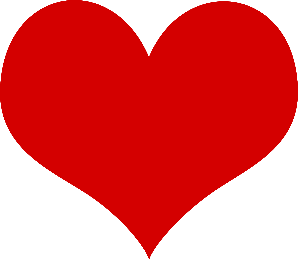 EventDate/TimeSpring Term 2019Staff Training Day – NURSERY CLOSEDMonday 7th January, 2019Spring Term 2019Start of Spring TermTuesday 8th JanuarySpring Term 2019School Money Workshop to explain our new online payments system.Thursday 31st January @ 11am Spring Term 2019HALF TERM HOLIDAYMonday 18th – Friday 22nd FebruarySpring Term 2019Parent Workshop – Rights Respecting School AwardWednesday 6th March @ 9am OR 1:30pmSpring Term 2019World Book Day – Come to nursery dressed as your favourite character from a book.Wednesday 6th MarchSpring Term 2019Comic Relief Day – Come to nursery in your pyjamas for a £1 donation.Friday 15th MarchSpring Term 2019Moseley Bog Trip – Chantel, Gemma & Shazma’s groupsDates TBCSpring Term 2019‘Dear Zoo’ Trip – Carron, Elaine & Gill’s groups ONE ADULT PER CHILD TO ATTENDThursday 11th April, 2019 @ 1pmSpring Term 2019End of Spring TermFriday 12th April** PLEASE NOTE 1pm FINISH**Summer Term 2019Start of Summer TermMonday 29th AprilSummer Term 2019May Bank Holiday – NURSERY CLOSEDMonday 6th MaySummer Term 2019Parent WorkshopDates TBCSummer Term 2019HALF TERM HOLIDAYMonday 27th May – Friday 31st MaySummer Term 2019Staff Training Day – NURSERY CLOSEDFriday 28th JuneSummer Term 2019School Trip – Weston Super MareONE ADULT PER CHILD TO ATTENDWednesday 10th July 8:30 – 6pm (approx.)Summer Term 2019Picnic day for all children ONE ADULT PER CHILD TO ATTEND 10am-2pmWednesday 17th JulySummer Term 2019End of Summer TermFriday 19th July** PLEASE NOTE 1pm FINISH**Summer Term 2019Staff Training Day – NURSERY CLOSEDMonday 22nd July